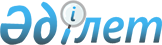 О внесении изменений и дополнений в постановление Кабинета Министров Республики Казахстан от 5 апреля 1993 г. N 256
					
			Утративший силу
			
			
		
					П о с т а н о в л е н и е Правительства Республики Казахстан от 4 марта 1996 г. N 277. Утратило силу - постановлением Правительства РК от 12 июля 2000 года N 1063 ~P001063

      В соответствии со статьей 19 Конституции Республики Казахстан, определяющей право каждого гражданина указывать или не указывать свою национальную принадлежность, Правительство Республики Казахстан ПОСТАНОВЛЯЕТ: 

      1. Внести в Положение о паспортной системе в Республике Казахстан, утвержденное постановлением Кабинета Министров Республики Казахстан от 5 апреля 1993 г. N 256 P930256_ "Об утверждении Положения о паспортной системе в Республике Казахстан" (САПП Республики Казахстан, 1993 г., N 10, ст. 124), следующие изменения и дополнения: 

      в абзаце первом пункта 1 слово "всем" исключить; 

      абзац пятый пункта 3 изложить в следующей редакции: 

      " - о национальности (указывается по желанию владельца паспорта) и гражданстве"; 

      абзац пятый пункта 4 дополнить словами "(указывается по желанию владельца удостоверения личности)"; 

      абзацы второй и пятый пункта 11 исключить; 

      абзац третий пункта 24 исключить. 

 

    Премьер-Министр  Республики Казахстан
					© 2012. РГП на ПХВ «Институт законодательства и правовой информации Республики Казахстан» Министерства юстиции Республики Казахстан
				